Pedagogisk planering om procenträkning och kombinatorik.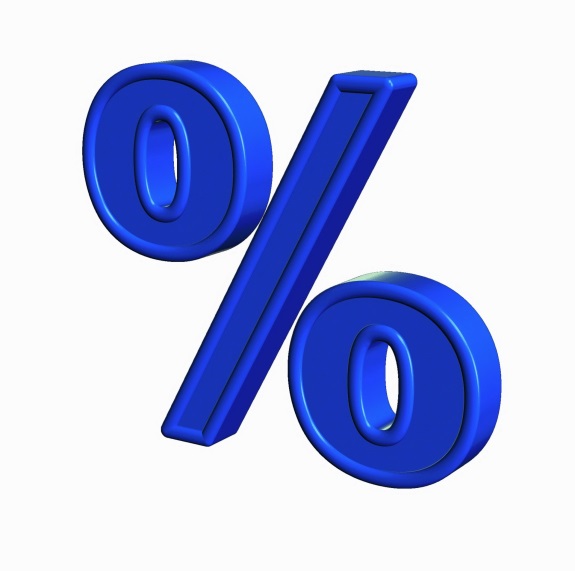 Namn:_______________________________ Nu ska vi ge oss i kast med procenträkning igen. Den här gången ska vi titta på hur bråktalen hänger ihop med procenten. Vi ska lära oss att en hel alltid är 100 %, en halv 50 % och en fjärdedel 25 %. Vi ska arbeta med cirkeldiagram och procent. Hur många procent är de olika delarna? Vi ska även dela upp det hela, 100 %, i olika procentsatser. Sedan ska vi arbeta med kombinatorik. På hur många sätt kan man kombinera två par byxor och tre olika t-shirts? Vi lär oss att se mönstret.Bedömningsmatris:Hälsningar ChristinaDu visar att du vet hur andelen hänger ihop med procenten. Du kan se att 100% är en hel, 50 % en halv och 25 % en fjärdedel. Du klarar även ofta av att se hur andra andelar skrivs i procent.Du klarar även av att se hur andra andelar skrivs i procent.Du kan avläsa cirkeldiagram och avgöra hur många procent de olika delarna är.Du kan se att 100% är en hel, 50 % en halv och 25 % en fjärdedel.Du klarar även ofta av att se hur andra andelar visas i procent.Du klarar även av att se hur andra andelar visas i procent.Du visar att du kan göra beräkningar i olika procentsatser.Du visar att du kan beräkna med 100, 50 och 25 %.Du visar att du ofta klarar av även andra procentsatser.Du visar att du klarar av även andra procentsatser.Du visar att du kan kombinatorik.Du klarar av att se hur du ska göra när det är max två objekt som ska kombineras med tre andra objekt.Du visar att du har sett mönstret och ofta kan använda dig av det.Du visar att du har sett mönstret och kan med stor säkerhet använda dig av det.